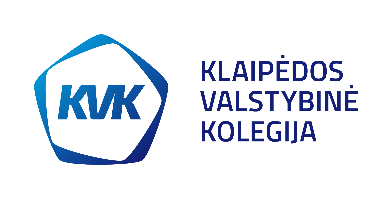 Respublikinė mokslinė-praktinė studentų konferencijaVERSLAS, TECHNOLOGIJOS, BIOMEDICINA: INOVACIJŲ ĮŽVALGOS 2021DARBO VADOVO ATSILIEPIMO FORMA2021 m. _____________ mėn. ____ d.Straipsnio autorius (-iai):Straipsnio autorius (-iai):Straipsnio pavadinimas:Straipsnio pavadinimas:Straipsnio įvertinimas:(įvertinti, ar atitinka Reikalavimus straipsniams)Straipsnio įvertinimas:(įvertinti, ar atitinka Reikalavimus straipsniams)Straipsnio įvertinimas:(įvertinti, ar atitinka Reikalavimus straipsniams)Straipsnio įvertinimas:(įvertinti, ar atitinka Reikalavimus straipsniams)Visiškai atitinkaVisiškai atitinkaDidžiąja dalimi atitinkaAbejotinas atitikimasNeatitinkaAr straipsnis originalus?Ar straipsnis originalus?Ar straipsnis originalus?Ar pavadinimas atitinka turinį?Ar pavadinimas atitinka turinį?Ar pavadinimas atitinka turinį?Ar anotacija informatyvi?Ar anotacija informatyvi?Ar anotacija informatyvi?Ar įvade pakankamai atskleista mokslinė problema?Ar įvade pakankamai atskleista mokslinė problema?Ar įvade pakankamai atskleista mokslinė problema?Ar tinkamai suformuluotas tikslas, uždaviniai?Ar tinkamai suformuluotas tikslas, uždaviniai?Ar tinkamai suformuluotas tikslas, uždaviniai?Ar tinkamas metodų pasirinkimas ir metodologinis pagrindimas?Ar tinkamas metodų pasirinkimas ir metodologinis pagrindimas?Ar tinkamas metodų pasirinkimas ir metodologinis pagrindimas?Ar tyrimo ir duomenų pateikimas atitinka etikos reikalavimus?Ar tyrimo ir duomenų pateikimas atitinka etikos reikalavimus?Ar tyrimo ir duomenų pateikimas atitinka etikos reikalavimus?Ar aiškus ir sklandus tyrimo rezultatų aptarimas?Ar aiškus ir sklandus tyrimo rezultatų aptarimas?Ar aiškus ir sklandus tyrimo rezultatų aptarimas?Ar tinkamas citavimo bei nuorodų į kitus šaltinius pateikimas tekste?Ar tinkamas citavimo bei nuorodų į kitus šaltinius pateikimas tekste?Ar tinkamas citavimo bei nuorodų į kitus šaltinius pateikimas tekste?Ar lentelės ir paveikslai (jeigu jie yra) tinkamai apipavidalinti?Ar lentelės ir paveikslai (jeigu jie yra) tinkamai apipavidalinti?Ar lentelės ir paveikslai (jeigu jie yra) tinkamai apipavidalinti?Ar išvados atitinka uždavinius ir gautus rezultatus?Ar išvados atitinka uždavinius ir gautus rezultatus?Ar išvados atitinka uždavinius ir gautus rezultatus?Ar straipsnio kalba taisyklinga, nėra stiliaus, korektūros klaidų?Ar straipsnio kalba taisyklinga, nėra stiliaus, korektūros klaidų?Ar straipsnio kalba taisyklinga, nėra stiliaus, korektūros klaidų?Ar literatūros sąrašas pakankamas, atitinka bibliografinius reikalavimus?Ar literatūros sąrašas pakankamas, atitinka bibliografinius reikalavimus?Ar literatūros sąrašas pakankamas, atitinka bibliografinius reikalavimus?Ar straipsnio santrauka užsienio kalba (Summary) informatyvi, atitinka turinį bei reikalavimus?Ar straipsnio santrauka užsienio kalba (Summary) informatyvi, atitinka turinį bei reikalavimus?Ar straipsnio santrauka užsienio kalba (Summary) informatyvi, atitinka turinį bei reikalavimus?Kiti straipsnio vertinimo komentarai (jei tokių yra):Kiti straipsnio vertinimo komentarai (jei tokių yra):Kiti straipsnio vertinimo komentarai (jei tokių yra):Kiti straipsnio vertinimo komentarai (jei tokių yra):Kiti straipsnio vertinimo komentarai (jei tokių yra):Kiti straipsnio vertinimo komentarai (jei tokių yra):Kiti straipsnio vertinimo komentarai (jei tokių yra):Kiti straipsnio vertinimo komentarai (jei tokių yra):Kiti straipsnio vertinimo komentarai (jei tokių yra):Išvada apie straipsnio tinkamumą spaudaiIšvada apie straipsnio tinkamumą spaudaiIšvada apie straipsnio tinkamumą spaudai(straipsnio autoriaus (-ių) vardas ir pavardė)(straipsnio autoriaus (-ių) vardas ir pavardė)(straipsnio autoriaus (-ių) vardas ir pavardė)(straipsnio autoriaus (-ių) vardas ir pavardė)(straipsnio autoriaus (-ių) vardas ir pavardė)(straipsnio autoriaus (-ių) vardas ir pavardė)(straipsnio pavadinimas)(straipsnio pavadinimas)(straipsnio pavadinimas)(straipsnio pavadinimas)(straipsnio pavadinimas)(straipsnio pavadinimas)(straipsnio pavadinimas)(straipsnio pavadinimas)(straipsnio pavadinimas)atitinka mokslinio straipsnio reikalavimus ir gali būti teikiamas spaudai.atitinka mokslinio straipsnio reikalavimus ir gali būti teikiamas spaudai.atitinka mokslinio straipsnio reikalavimus ir gali būti teikiamas spaudai.atitinka mokslinio straipsnio reikalavimus ir gali būti teikiamas spaudai.atitinka mokslinio straipsnio reikalavimus ir gali būti teikiamas spaudai.atitinka mokslinio straipsnio reikalavimus ir gali būti teikiamas spaudai.atitinka mokslinio straipsnio reikalavimus ir gali būti teikiamas spaudai.atitinka mokslinio straipsnio reikalavimus ir gali būti teikiamas spaudai.atitinka mokslinio straipsnio reikalavimus ir gali būti teikiamas spaudai.Darbo vadovo pedagoginis vardas, mokslo laipsnis, vardas, pavardėDarbo vadovo pedagoginis vardas, mokslo laipsnis, vardas, pavardėDarbo vadovo pedagoginis vardas, mokslo laipsnis, vardas, pavardėDarbo vadovo pedagoginis vardas, mokslo laipsnis, vardas, pavardėDarbo vadovo pedagoginis vardas, mokslo laipsnis, vardas, pavardėDarbo vadovo pedagoginis vardas, mokslo laipsnis, vardas, pavardėDarbo vadovo pedagoginis vardas, mokslo laipsnis, vardas, pavardėDarbo vadovo pedagoginis vardas, mokslo laipsnis, vardas, pavardėDarbo vadovo pedagoginis vardas, mokslo laipsnis, vardas, pavardė(parašas)(parašas)(parašas)(parašas)